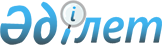 О наименовании улиц и переулка аульного округа ТалсуатРешение акима аульного округа Талсуат города Кызылорда от 20 сентября 2011 года N 14. Зарегистрировано управлением юстиции города Кызылорда департамента юстиции Кызылординской области 15 ноября 2011 года за N 10-1-194

      На основании статьи 35 Закона Республики Казахстан от 23 января 2001 года "О местном государственном управлении и самоуправлении в Республике Казахстан", подпункта 4) статьи 14 Закона Республики Казахстан от 8 декабря 1993 года "Об административно-территориальном устроистве Республики Казахстан" и на основании определения ономастической комиссии при акиме города Кызылорда N 2/3 от 24 мая 2011 года и на основание протокола жителей аульного округа Талсуат N 8 от 13 мая 2011 года РЕШИЛ:



      1. Согласно схематической карте присвоить наименования следующим улицам и переулку: улица Оспан Сауытбаев, переулок Оспан Сауытбаев, улица Әлжаппар Байкенжеев, улица Қумкол, улица Кокшетау, улица Сейхун, улица Актобе, улица Арал, улица Мунайшы, улица Отырар, улица Орынбор, улица Алматы, улица Астана, улица Акмешит, улица Космонавт, улица Биман Тапалов, улица Бейбитшилик, улица Сырдария, улица Атырау, улица Сыганак, улица Жанкент, улица Казалы, улица Ақтау, улица N 6.

      Сноска. Пункт 1 в редакции решение акима аульного округа Талсуат города Кызылорда от 08.06.2012 N 8.



      2. Контроль за исполнением настоящего решения возложить на главного специалиста аппарата акима аульного округа Талсуат К.Калкузова.



      3. Настоящее решение вступает в силу с момента регистрации в органах юстиции и вводится в действие по истечение десяти календарных дней после дня первого официального опубликования.      АКИМ                                         Т. МУСАБАЕВ
					© 2012. РГП на ПХВ «Институт законодательства и правовой информации Республики Казахстан» Министерства юстиции Республики Казахстан
				